                                                                                          Załącznik nr 2 do Regulaminu Konkursu: 
                                                                                                                                             „Warto oszczędzać  w SKO z Bankiem Spółdzielczym w Limanowej”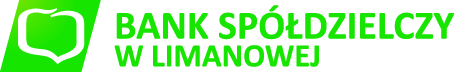 OŚWIADCZENIEOŚWIADCZENIE PEŁNOMOCNIKA PRAWNEGO UCZESTNIKA KONKURSUOświadczam, że wyrażam zgodę na udział mojego dziecka w konkursie „Warto oszczędzać w Banku Spółdzielczym                  w Limanowej” i akceptuje Regulamin w/w konkursu. Jednocześnie przyjmuję do wiadomości, iż:Dane osobowe mojego dziecka - Uczestnika Konkursu będą przetwarzane przez Organizatora wyłącznie                               w celu dokonania czynności niezbędnych do prawidłowego przeprowadzenia Konkursu.Dane osobowe mojego dziecka będą przetwarzane wyłącznie w celu udzielenia wsparcia, realizacji Konkursu „Warto oszczędzać w Banku Spółdzielczym w Limanowej”, kontroli, monitoringu i sprawozdawczości, a także podania w publikacjach związanych z Konkursem imienia, nazwiska, informacji o wygranej nagrodzie, wizerunku oraz umieszczenia w bazie danych i przetwarzania przez Administratora danych osobowych wskazanych 
w zgłoszeniu w zakresie niezbędnym dla przeprowadzenia Konkursu. Dane osobowe uczestnika Konkursu będą wykorzystywane zgodnie z zachowaniem zasad określonych                                   w rozporządzeniu Parlamentu Europejskiego i Rady (UE) 2016/679 z dnia 27 kwietnia 2016 r. w sprawie ochrony osób fizycznych w związku z przetwarzaniem danych osobowych i w sprawie swobodnego przepływu takich danych oraz uchylenia dyrektywy 95/46/WE (Dz. U. UE L 119 z dn. 04.05.2016 r.).  Podanie danych jest dobrowolne, aczkolwiek odmowa ich podania jest równoznaczna z brakiem możliwości udziału Uczestnika w Konkursie „Warto oszczędzać w Banku Spółdzielczym w Limanowej”Mam prawo dostępu do treści danych mojego dziecka i ich poprawiania.Ponadto udzielam nieodpłatnie i bez ograniczeń czasowych zgody na wykorzystanie przekazanej pracy dla potrzeb przeprowadzenia Konkursu i jej zarchiwizowania. W przypadku nagrodzenia pracy w Konkursie zobowiązuję się do przeniesienia na Organizatora autorskich praw majątkowych do pracy na wszystkich polach eksploatacji na zasadach ustalonych przez Organizatora.……….….……………………………………………………..…………………(data i czytelny podpis opiekuna prawnego Uczestnika Konkursu)Dane osobowe Dane osobowe Dane osobowe Imię i Nazwisko Uczestnika KonkursuAdres zamieszkaniaNazwa szkołyWiek dziecka Nr telefonu do kontaktu: